    「好膽你就來」音樂錄影帶分析報告                         自控三甲 4a012118 黃俊瑋前言    「好膽你就來」是張惠妹化名為阿蜜特後所推出的第一張專輯《A-MIT 阿蜜特 張惠妹意識專輯》中的歌曲，同時也是張惠妹第一首台語歌，該專輯獲得了《第二十一屆金曲獎流行歌曲類》的《 最佳年度歌曲獎 》、《 最佳國語專輯獎 》 、《 最佳國語女歌手獎 》、《 最佳編曲獎 》、《 最佳專輯製作人》、《 最佳專輯獎 》 六項大獎，可說是該年的最大贏家。「好膽你就來」音樂錄影帶 簡介歌曲：好膽你就來演唱者：張惠妹(阿蜜特)作詞者：阿仔弟作曲者：阿仔弟專輯：A-MIT 阿蜜特 張惠妹意識專輯MV導演：比爾賈發行日期：2009年6月26日發行公司：金牌大風音樂文化股份有限公司專輯獲得獎項：第二十一屆金曲獎流行音樂類《 最佳年度歌曲獎 》 
《 最佳國語專輯獎 》 
《 最佳國語女歌手獎 》 
《 最佳編曲獎 》 
《 最佳專輯製作人》 
《 最佳專輯獎 》     這首「好膽你就來」音樂錄影帶結合了「概念型」與「圖像型」兩種方法，「好膽你就來」就如同歌名是首熱血與振奮的歌曲，藉由歌詞與圖像的變化讓人印象深刻，張惠妹在這首歌中不同的髮型與特殊的服裝是音樂錄影帶中與其他人不同的，他的奇特服裝：性感的貼身黑色小短褲與簍空蛋糕彈簧燈籠裙和眼睛上外加海盜樣式的濃眉造型，讓他在音樂錄影帶中特別凸顯，在外加上歌詞強烈的挑釁，讓這首音樂錄影帶非常的成功。歌詞與影像之關係    這首音樂錄影帶的歌詞與影像關係並不大，主要是加強視覺效果，藉由視覺吸引觀眾進入整個音樂錄影帶。 影片時間2：38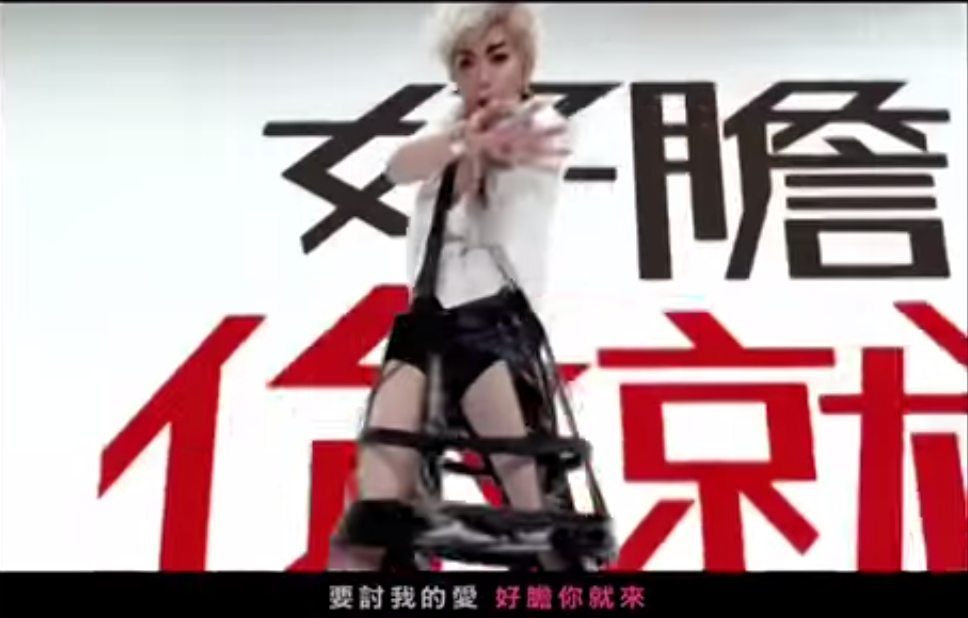 歌詞：要討我的愛 好膽你就來註解：這動作是配到「好膽你就來」，此動作與歌詞加強了挑釁的意味。此首音樂錄影帶也會在演員後面放上歌詞，加強視覺與聽覺。影片時間2：14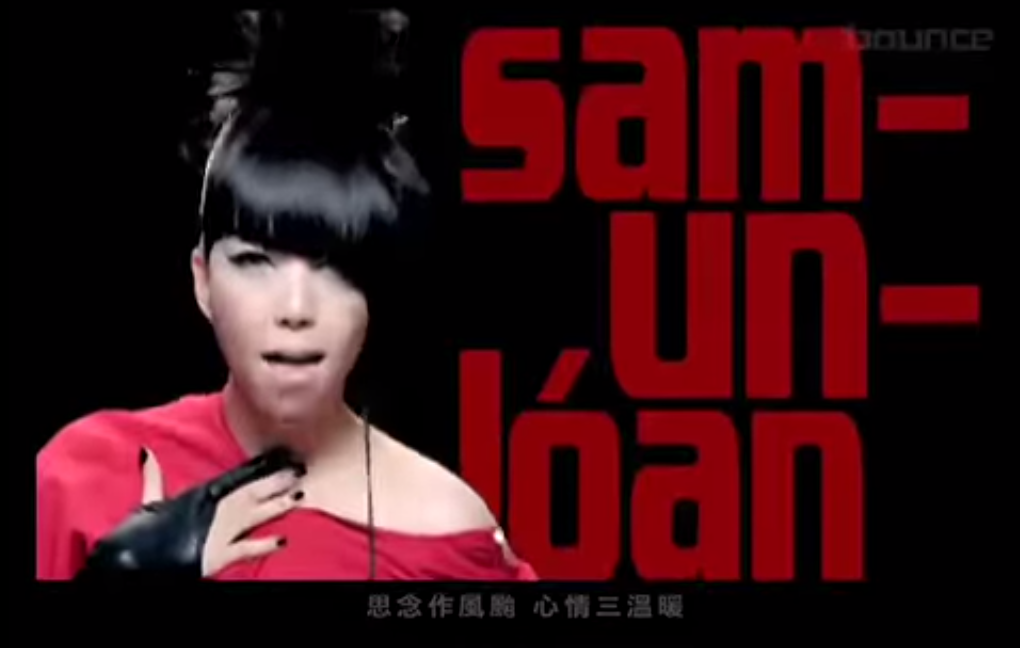 歌詞：思念作風颱 心情三溫暖註解：這首歌的每句歌詞在音樂錄影帶中都會放入再背面當背景，而這首也是張惠妹的第一首台語歌，所以就會放入羅馬拼音，讓觀眾也能了解發音。音樂與影像之關係    由於這是首強烈的歌，在音樂錄影帶中開頭的鏡頭多數都很短，藉由快速的切換來加強來刺激視覺與聽覺，讓觀眾能更深入情境，並且影片中並沒有任何鏡頭會在整句歌詞節素後才切換，而是一句歌詞搭配數個鏡頭。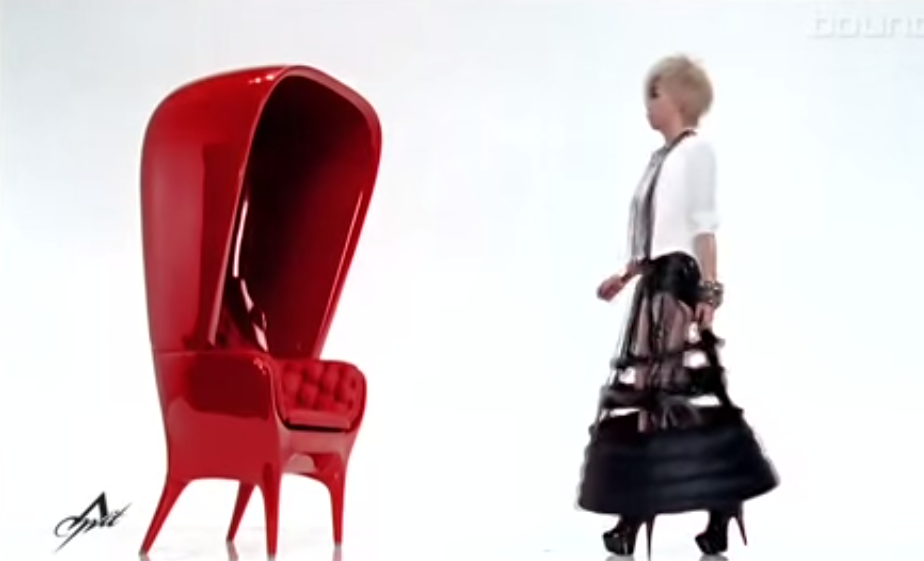 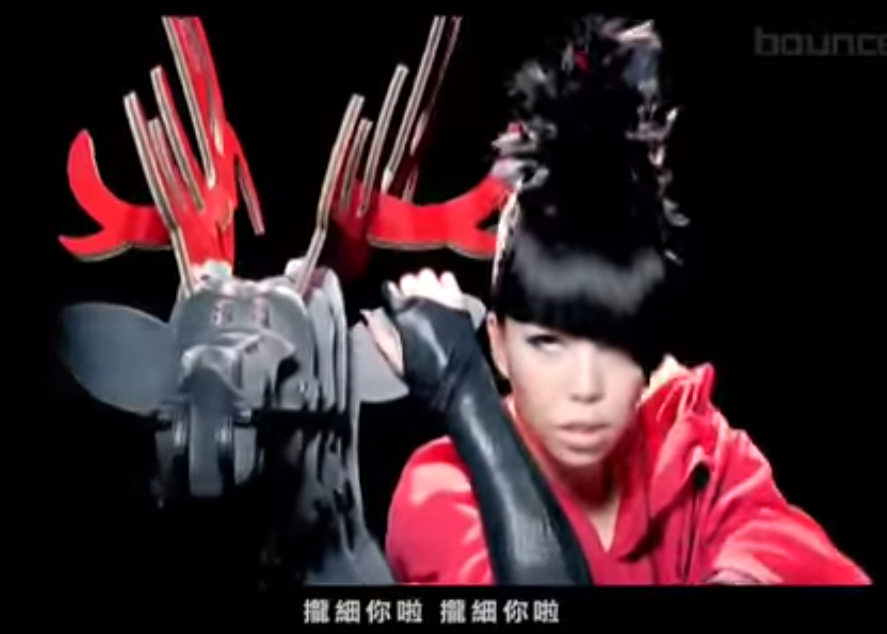 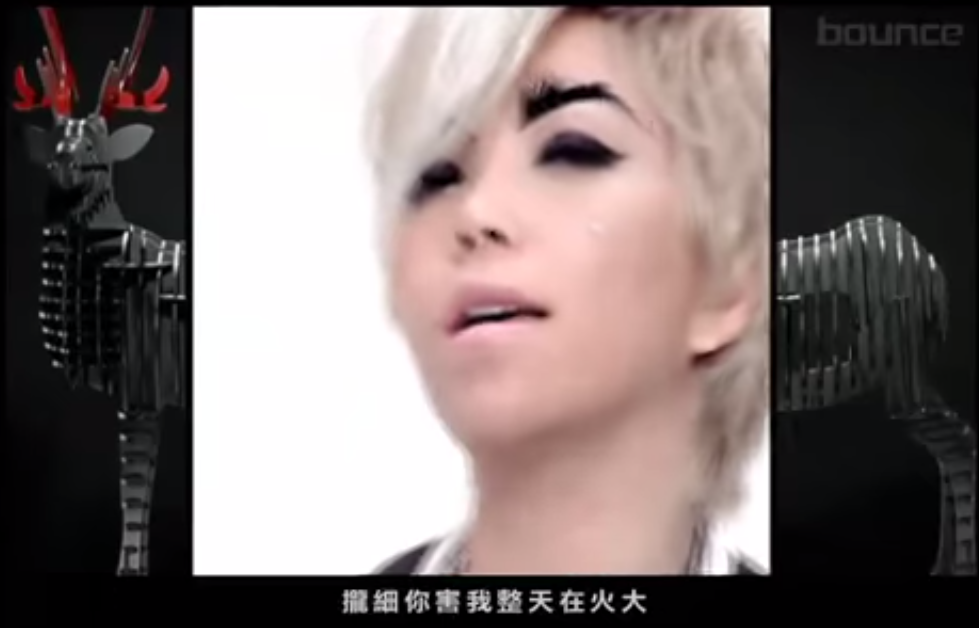 註解：音樂錄影帶中除了演員以外，所使用的道具只使用一張特殊造型的椅子與紙片拼合而成的麋鹿，少量的道具更凸顯出整首歌簡潔有力。剪輯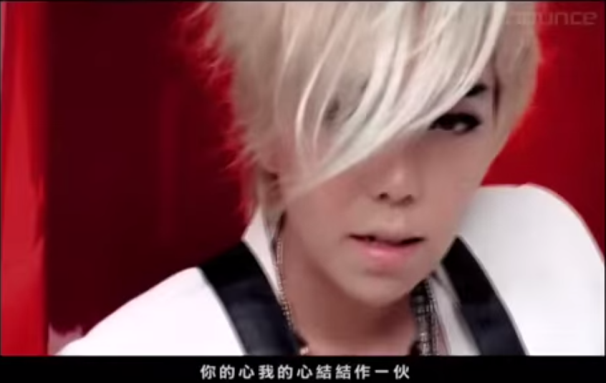 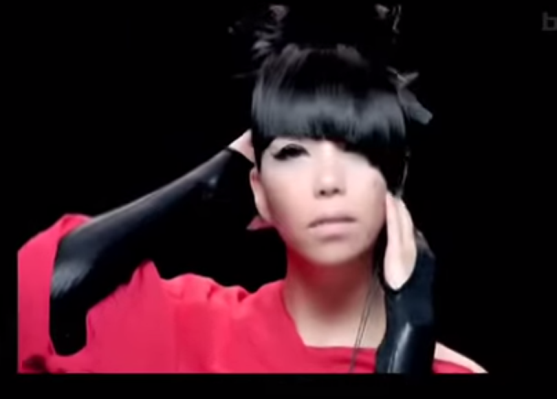 在音樂錄影帶中張惠妹有兩種不同風格的造型與服裝，讓觀眾能感受到張惠妹與化名成阿蜜特，雖然是同一個人但也能擁有不同的風格。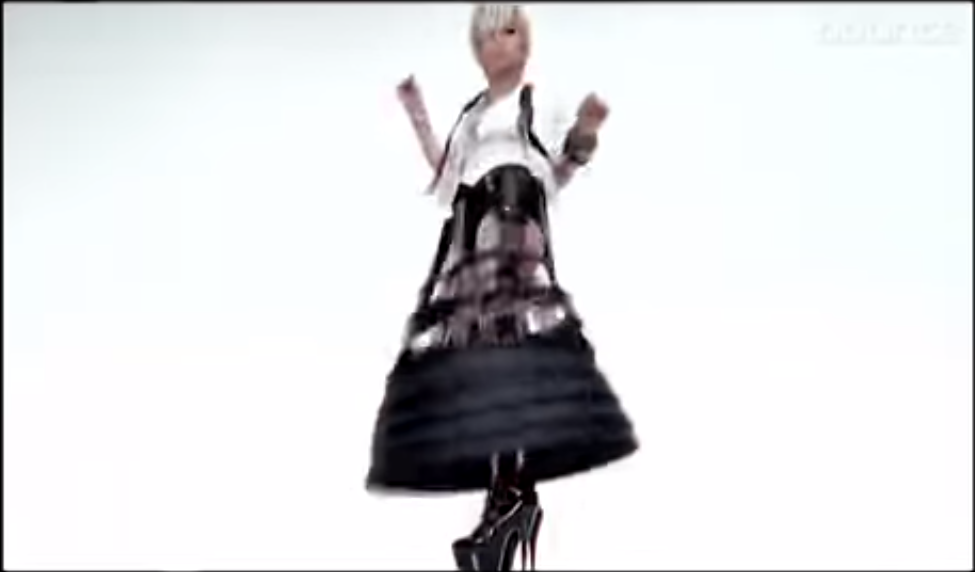 此特殊的造型：性感貼身黑色小短褲與簍空蛋糕彈簧燈籠裙，讓人有種煥然一新與超群的感覺，也是此音樂錄影帶中令人深刻的一部份。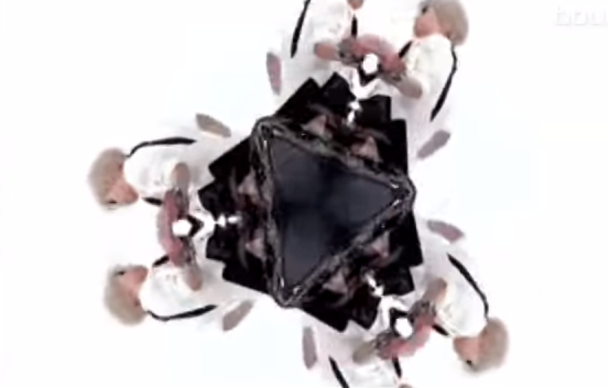 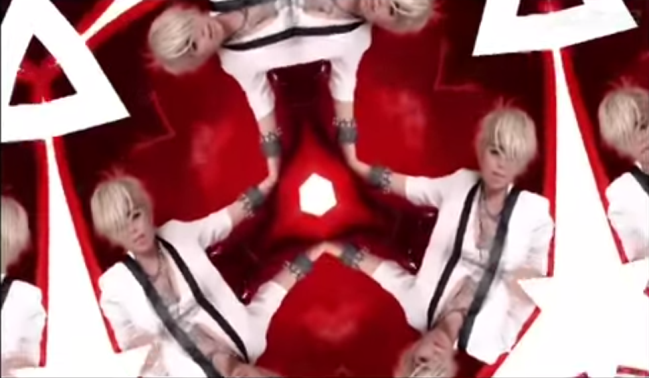 音樂錄影帶中，大量的使用萬花筒的視覺方法，讓間奏也能強而有力。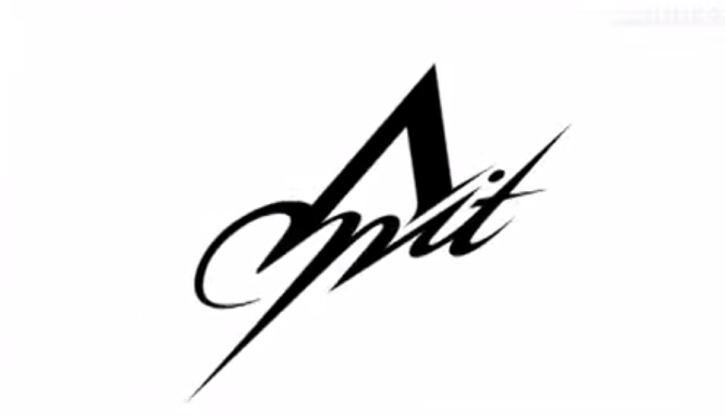 鏡頭中也會一直出現AMIT(阿蜜特)這標誌，新的標誌與新的開始。四、歌手形象    張惠妹是來自台東縣的卑南族，小時候的家境貧窮，甚至曾有與家庭分開的危機，成長過程非常艱困，並且無法接受正規的音樂教育，然而憑藉著從小對舞台表演的熱誠，在參加了五燈之星歌唱擂台後，張惠妹逐漸被關注。張惠妹聲線獨特、音域寬廣、演唱技巧優越且多元，擁有獨特的舞台魅力。後經由豐富的演唱經驗及舞台劇專業課程的訓練，歌唱技巧日益精湛，混聲、換聲能力一流，發聲位置精準，共鳴腔轉換自如。攝影技巧    攝影技巧，是大量的使用萬花筒合成的技巧與曝光效果，讓音樂錄影帶更能有強烈的效果。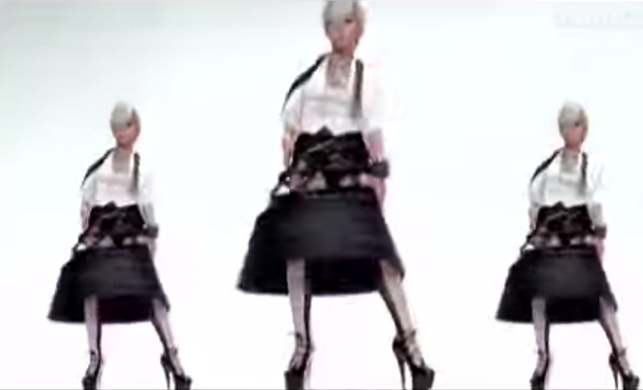 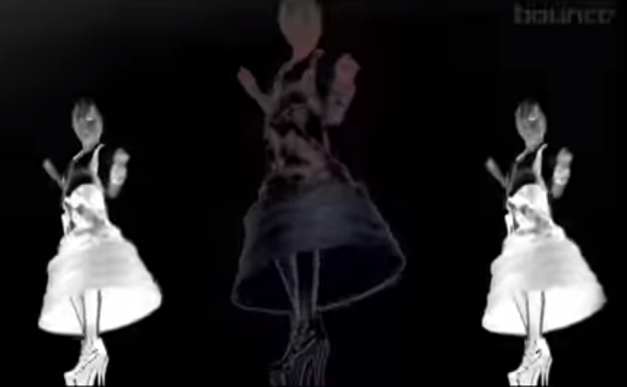 藉由將鏡頭弄成曝光來配合伴奏的強烈。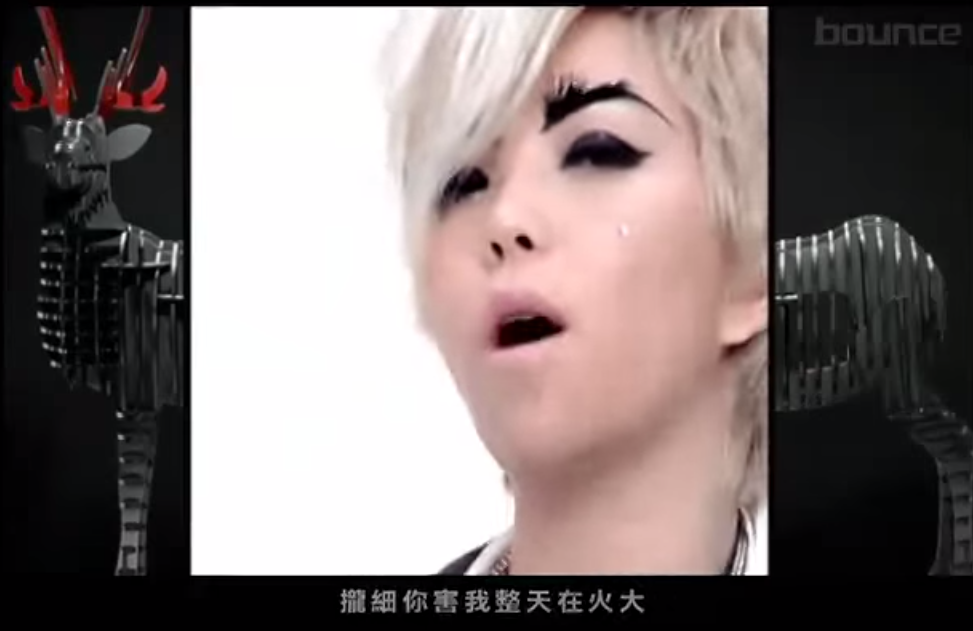 在鏡頭的中間插入另一個鏡頭，來搭配歌詞讓人有因火大而近來攪局的感覺。結論與心得    整體而言，此首歌是非常強而有力的，而影片的搭配方法就是使用更能凸顯演員的服裝與強化視覺效果的技巧。特殊的服裝與簡單的道具，使用單調白色與黑色當背景，再配上歌詞的字幕，就能帶給觀眾簡單又有力的感覺。    這首「好膽你就來」是非常成功的一首歌，張惠妹化名成阿蜜特，並且首次唱台語歌，這兩點都令粉絲與觀眾非常的期待與振奮，凸顯出張惠妹不斷進步與她唱歌風格獨立和多樣化，讓她贏得了眾人的心，此張專輯能獲獎也是當之無愧，期待張惠妹與阿蜜特未來能有更佳的表現。                                                字數統計：1639參考資料維基百科http://zh.wikipedia.org/wiki/%E5%BC%B5%E6%83%A0%E5%A6%B9YOUTUBE 好膽你就來https://www.youtube.com/watch?v=eLp0kwWdjqMXUITE日誌http://blog.xuite.net/pensively2002/music/25062408-%E5%A5%BD%E8%86%BD%E4%BD%A0%E5%B0%B1%E4%BE%86%E2%80%9C%E9%98%BF%E5%AF%86%E7%89%B9%28%E5%BC%B5%E6%83%A0%E5%A6%B9%29%E2%80%9D%E6%84%8F%E8%AD%98優美客  音樂視頻網http://www.youmaker.com/video/sv?id=c3eed4ab2e564c77adc60ac5dce1cf9e001